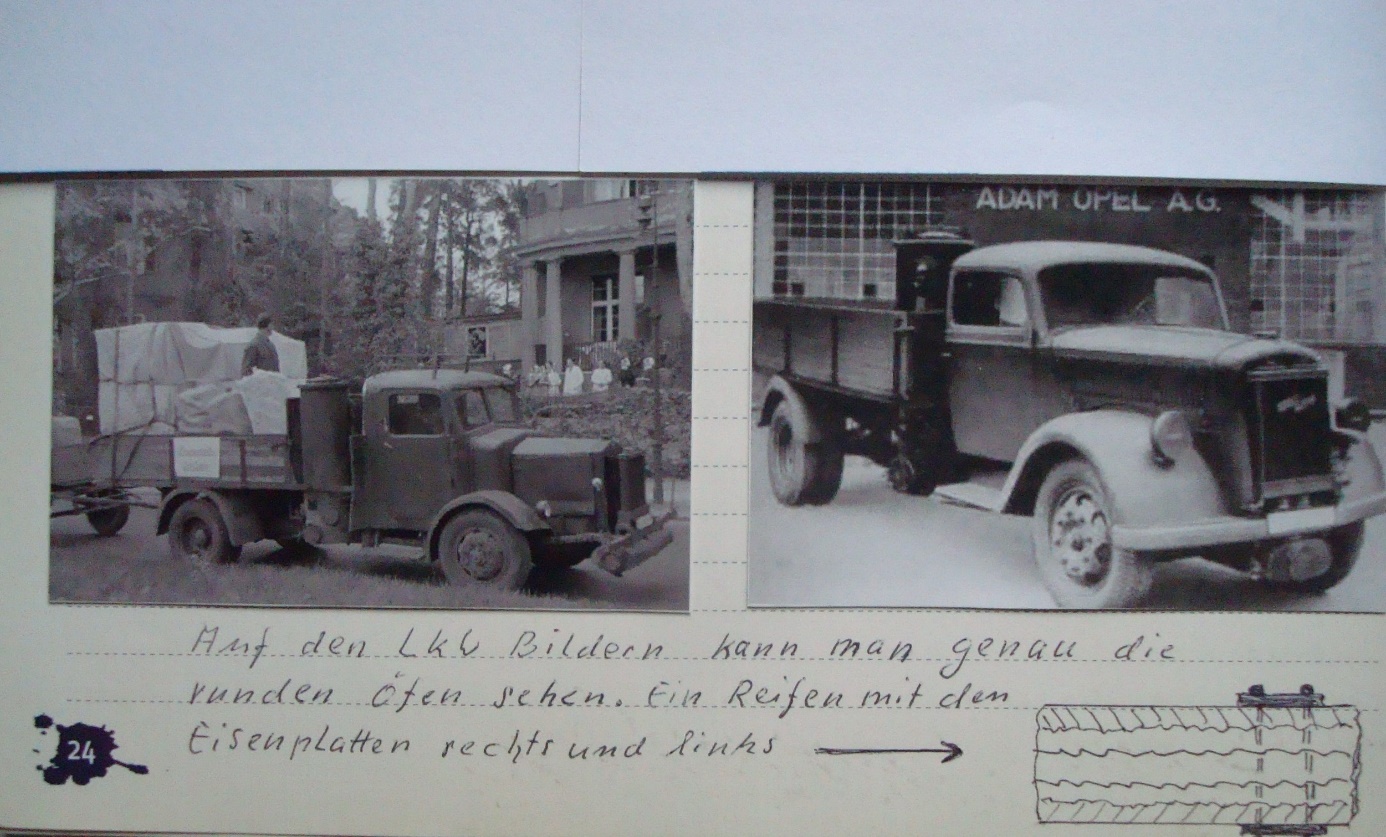 Der Lastwagen des Steinmetzbetriebs Johann FleckensteinUm die Blasenbildung bei den alten Reifen zu verhindern wurden außen- und innen Eisenplatten durch die Felgen verschraubt.Foto: Josef Fleckenstein – Archiv: Josef Fleckenstein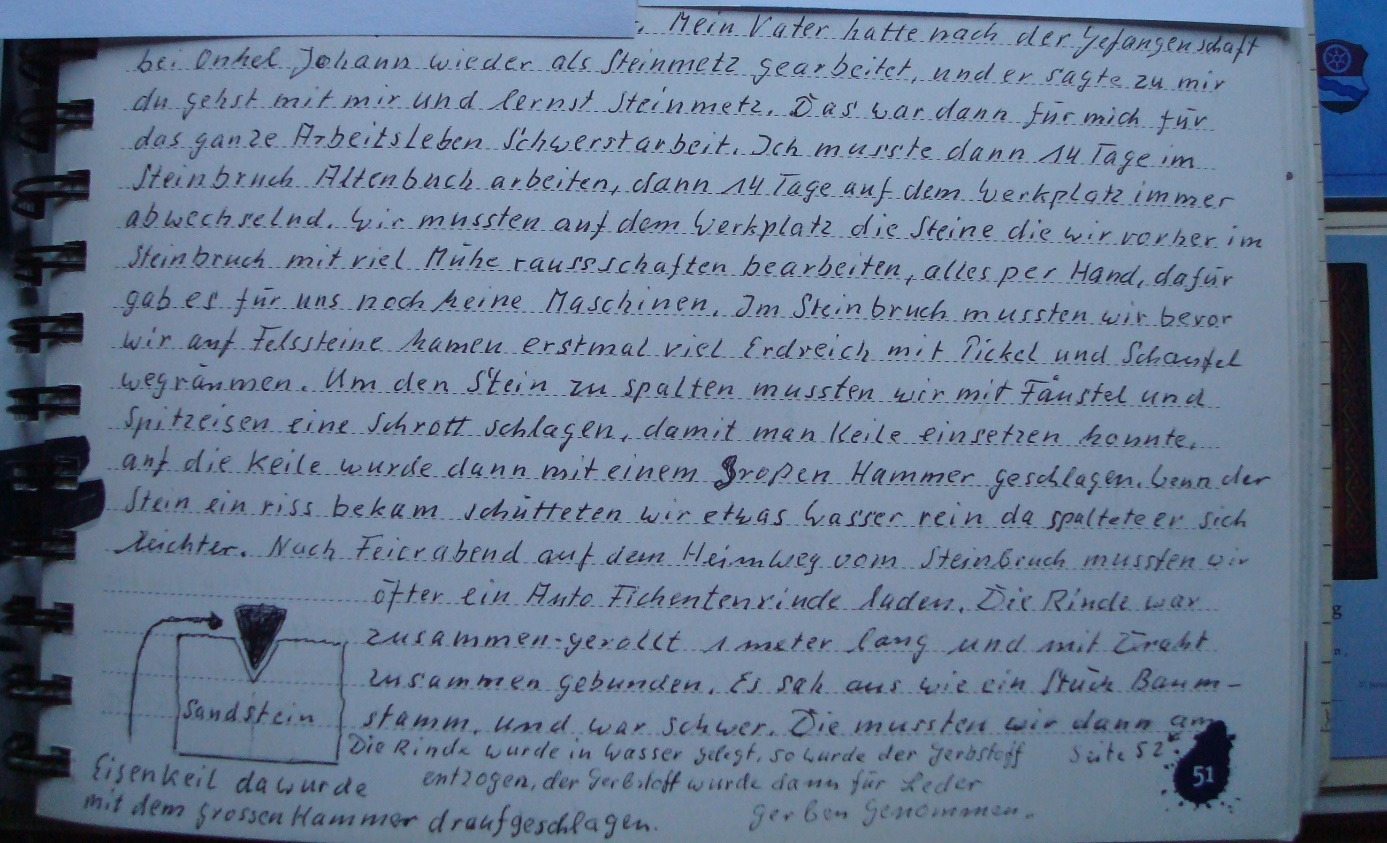 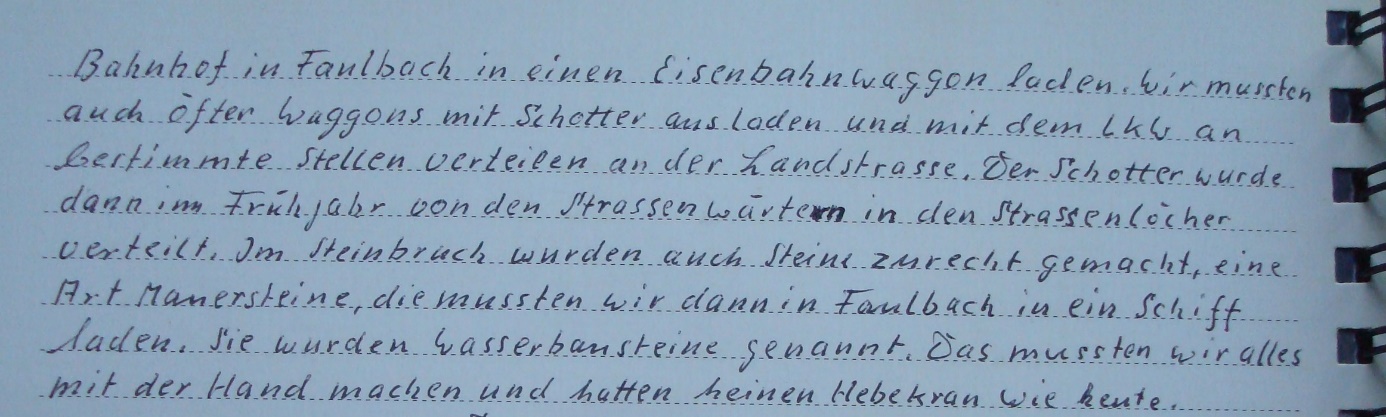 Auszug aus dem privaten Buch von Josef Fleckenstein „Opa schreib auf..“Foto: Josef Fleckenstein – Archiv: Josef Fleckenstein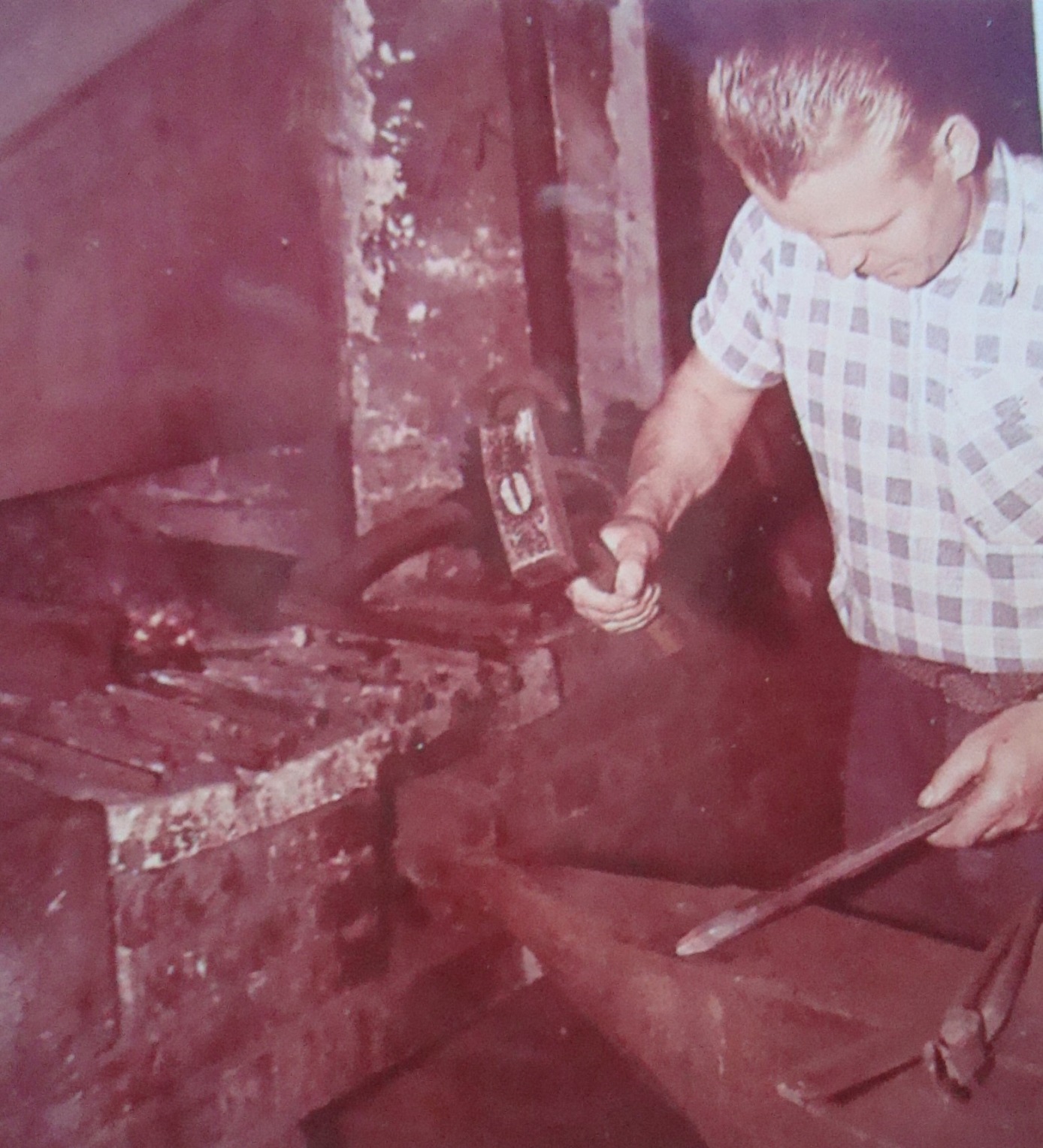 Der Schmied Josef FleckensteinFoto: Josef Fleckenstein – Archiv: Josef Fleckenstein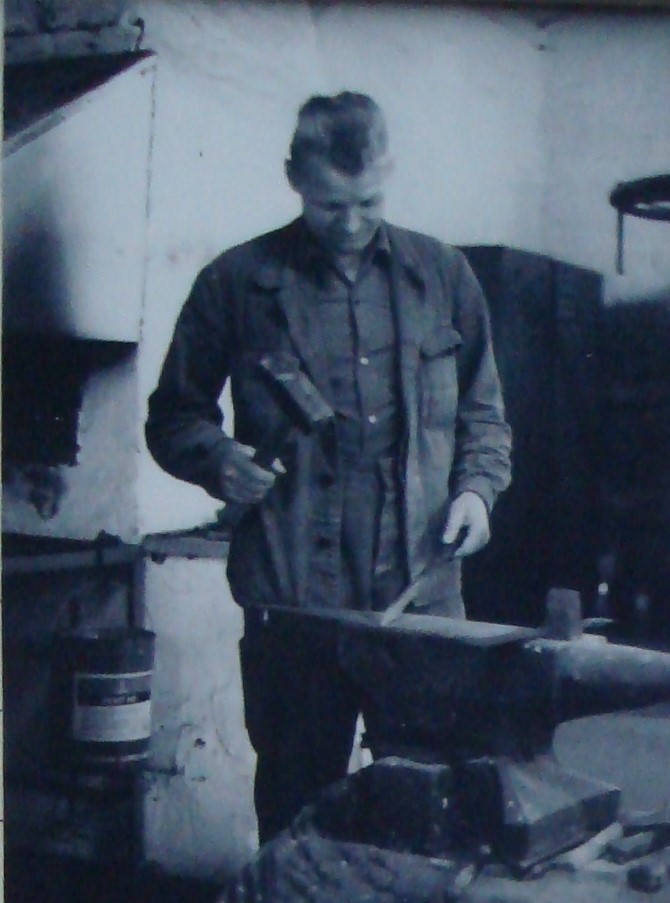 Der Schmied Josef FleckensteinFoto: Josef Fleckenstein – Archiv: Josef Fleckenstein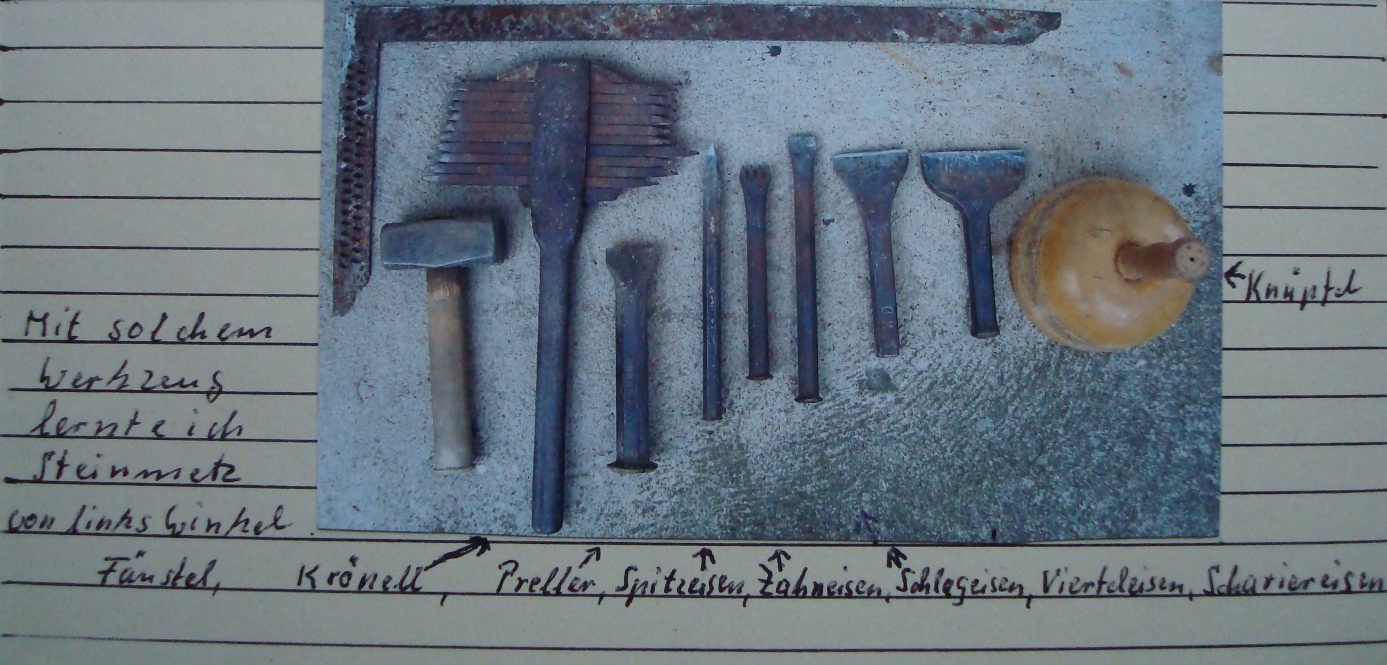 Die Werkzeuge von Josef FleckensteinFoto: Josef Fleckenstein – Archiv: Josef Fleckenstein